Instructions for Printing the ATI TranscriptThe ATI transcript is a complete record of what has been done in ATI.It shows the date, time and amount of time spent in any area (assessments/modules/testing area).Instructions:    	 1.   Under “My Results” Header             2.   <Click on> “My Transcript”     (just below the red header selection bar -- on the right hand side)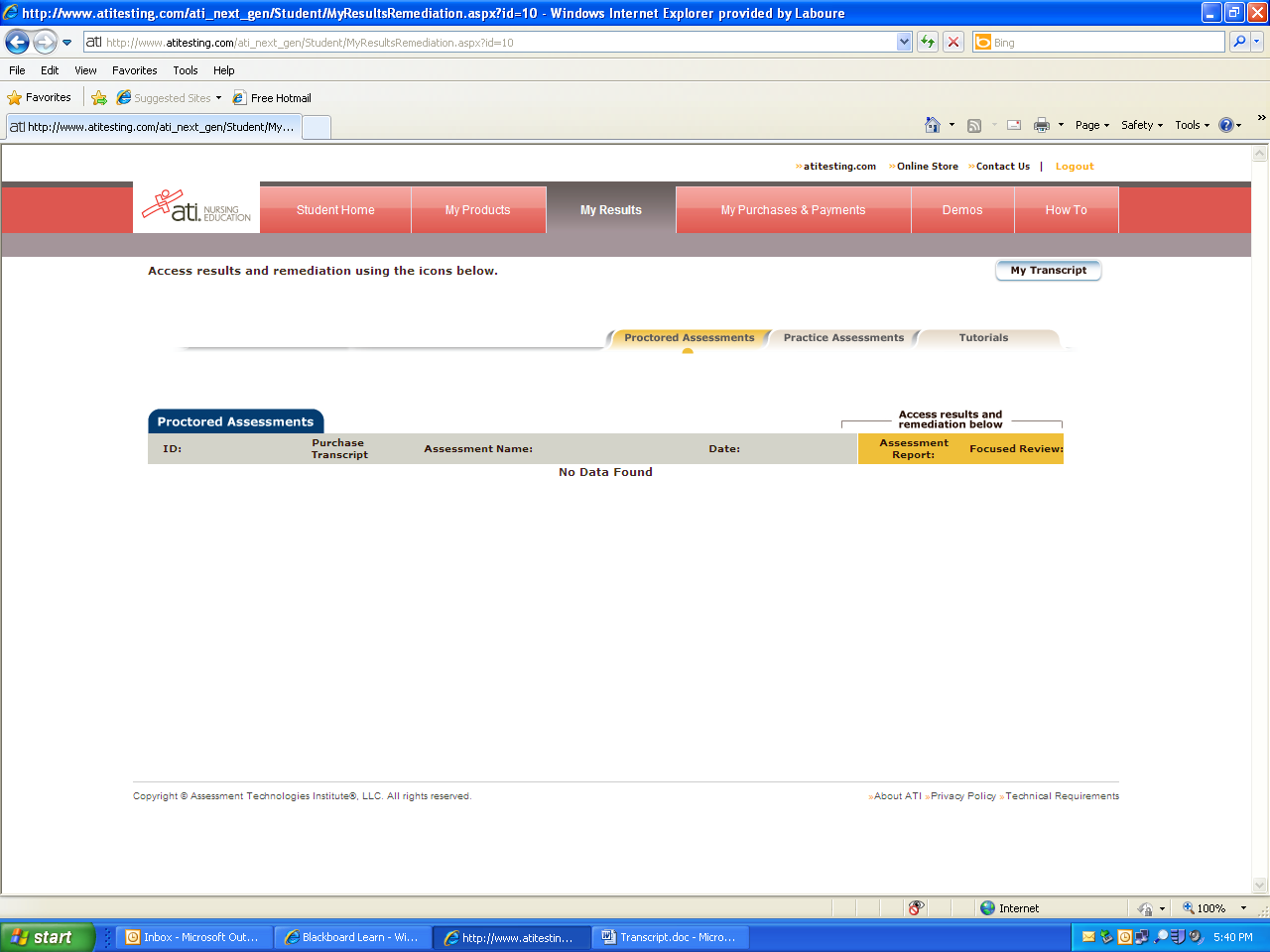 Once the ‘transcript’ appears  hover mouse at top until a “gray oval area” appears…       <Click on > Printer icon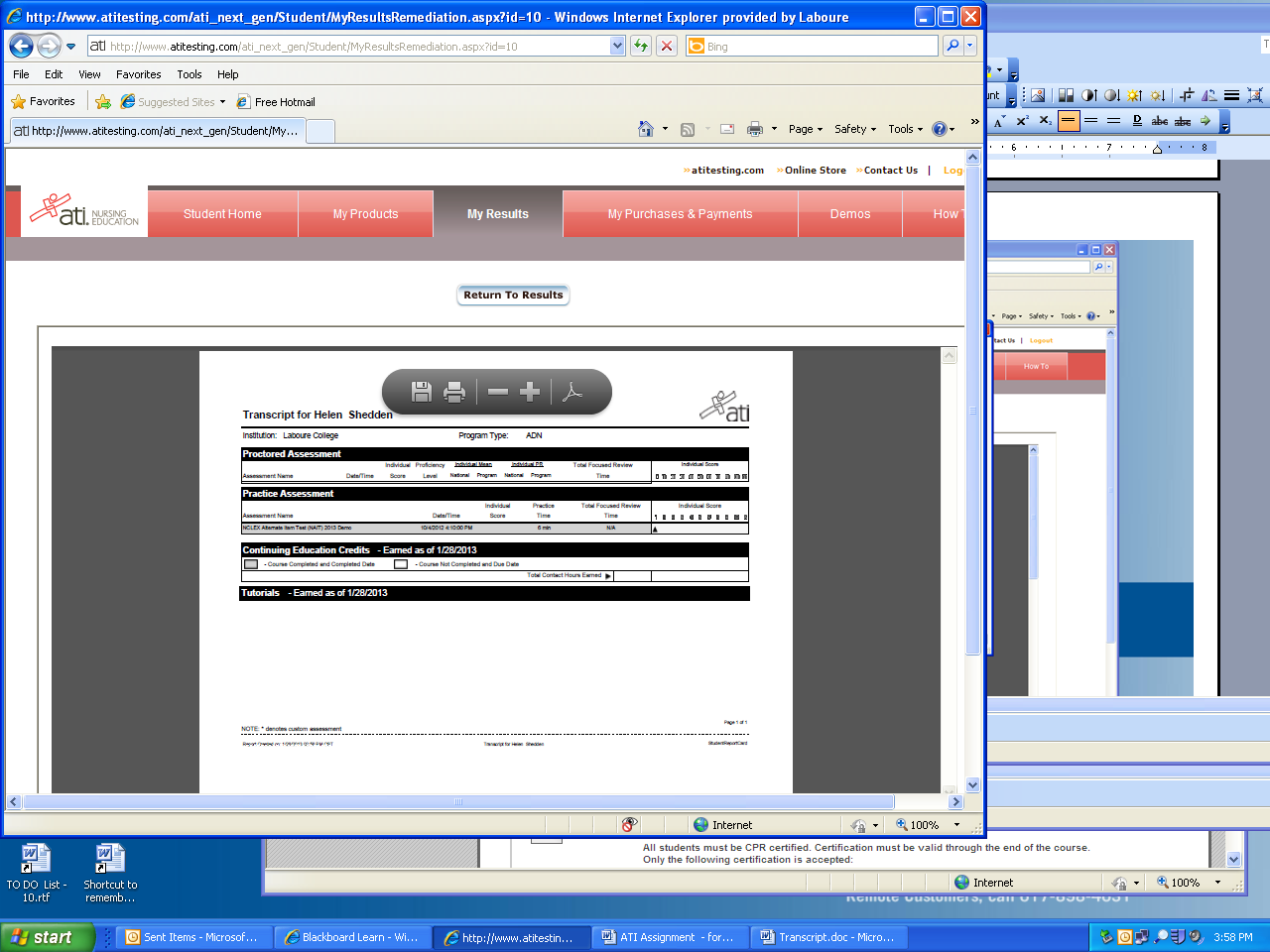  	4.   A “pop-up” Menu will appear (or page properties;)  Select “Landscape” orientation; Then <Click on > Print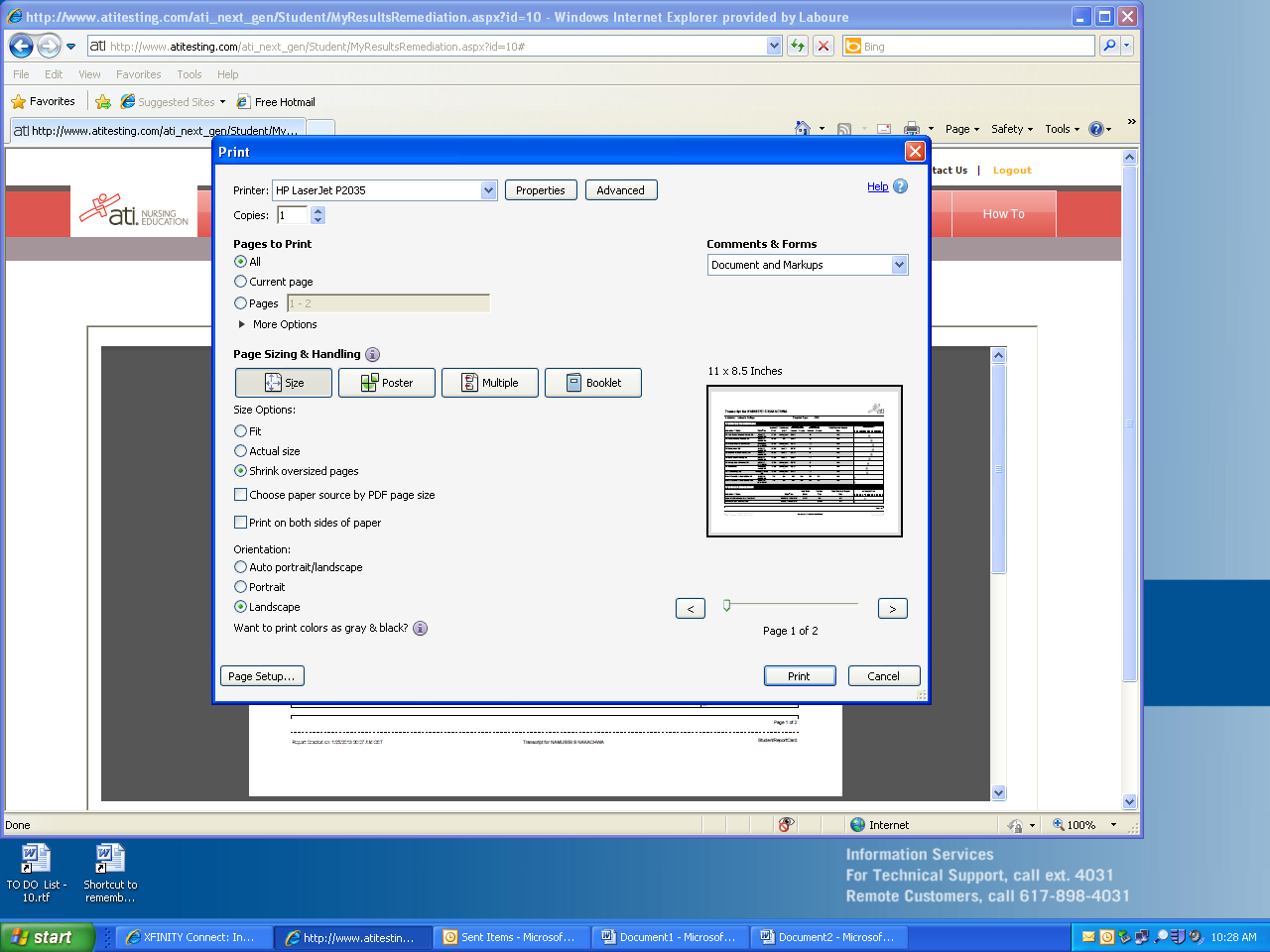 NOTE:   Below (or reverse side) shows   Sample Transcript  in “Landscape” orientation;                 Shows:      Self Assessment Inventory (Under Practice Assessment)                                 Nurse Logic Knowledge and Clinical Judgment Module (under Tutorial) with both lesson & test completed